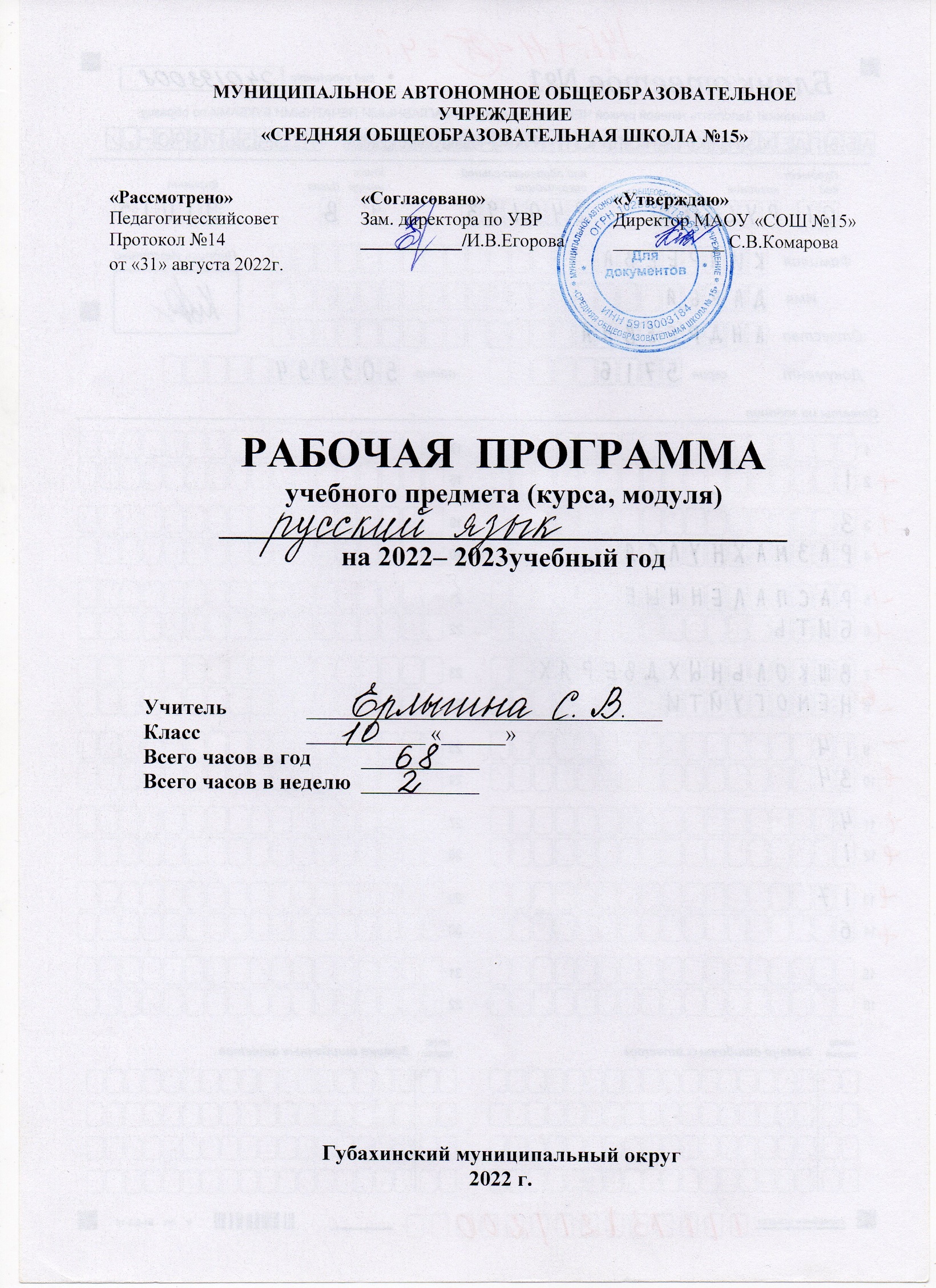 ПОЯСНИТЕЛЬНАЯ ЗАПИСКАПрограмма составлена в соответствии с действующим Законом об образовании (ФЗ № 273 «Об образовании в Российской Федерации» от 29. 12. 2012г.), на основе Федерального базисного учебного плана и авторской программы Н.Г. Гольцовой.Программа реализована в учебнике: Н. Г. Гольцова, И. В. Шамшин. Русский язык. 10-11 классы. М.: «Русское слово», 2016.Курс русского языка направлен на достижение следующих целей, обеспечивающих реализацию личностно-ориентированного, коммуникативного, деятельностного подходов к обучению русскому языку.Основная цель курса – повторение, обобщение и закрепление знаний по фонетике, орфоэпии, лексике, фразеологии, морфемике, словообразованию, грамматике, орфографии и пунктуации.Задачи:- образовательные: освоение знаний о русском языке, его устройстве и функционировании в различных сферах и ситуациях общения; о стилистических ресурсах русского языка; об основных нормах русского литературного языка; о русском речевом этикете; формирование умений опознавать, анализировать, классифицировать языковые факты, оценивать их с точки зрения нормативности, соответствия ситуации и сфере общения; умений работать с текстом, осуществлять информационный поиск, извлекать и преобразовывать необходимую информацию.- воспитательные: воспитание гражданственности и патриотизма, сознательного отношения к языку как явлению культуры, основному средству общения и получения знаний в разных сферах человеческой деятельности; воспитание интереса и любви к русскому языку;- развивающие: совершенствование речемыслительной деятельности, коммуникативных умений и навыков, обеспечивающих свободное владение русским литературным языком в разных сферах и ситуациях его использования; обогащение словарного запаса и грамматического строя речи учащихся; развитие готовности и способности к речевому взаимодействию и взаимопониманию, потребности к речевому самосовершенствованию;- валеологические: создание комфортной обстановки, которая способствует эффективной работе ученика, его творческому самовыражению, создание условий, способствующих сохранению и укреплению его здоровья (средняя продолжительность и частота чередования различных видов учебной деятельности, обстановка, гигиенические условия в классе).Рабочая программа 10 класса предназначена для изучения русского языка на базовом уровне, рассчитана на 68 часов (2 часа в неделю).Требования к результатам обучения и освоения содержания курсаЛичностные:- принятие и освоение социальной роли обучающегося;- развитие мотивов учебной деятельности и формирование личностного смысла учения;- развитие навыков сотрудничества со взрослыми и сверстниками;- развитие этических чувств, доброжелательности и эмоционально-нравственной отзывчивости, понимания и сопереживания чувств других людей;- освоение гуманистических традиций и ценностей, уважение прав и свобод человека;- осмысление социально-нравственного, способность к определению своей позиции по отношению к литературному герою;Регулятивные:- определять цель выполнения заданий на уроке, во внеурочной деятельности, в жизненных ситуациях под руководством учителя;- организация своего рабочего места под руководством учителя;- определение плана выполнения заданий на уроках, внеурочной деятельности, жизненных ситуациях под руководством учителя.Познавательные:- активное использование речевых средств для решения коммуникативных и познавательных задач;- ориентировка в учебнике: определять умения, которые будут сформированы на основе изучения данного раздела;- формулирование ответов на вопросы учителя;- нахождение нужной информации в учебнике;- подробное пересказывание прочитанного или прослушанного.Коммуникативные:- готовность слушать собеседника и вести диалог;- овладение навыками смыслового чтения текстов различных стилей и жанров в соответствии с целями и задачами;- осознано строить речевое высказывание в соответствии с задачами коммуникации: а) участвовать в диалоге на уроке и в жизненных ситуациях; б) отвечать на вопросы учителя, товарищей по классу; в) соблюдать простейшие нормы речевого этикета: здороваться, прощаться, благодарить;Метапредметные:- способность сознательно организовывать и регулировать свою деятельность: учебную, общественную и др.;- владение умениями работать с учебной и внешкольной информацией (анализировать и обобщать факты, составлять простой и развернутый план, тезисы, конспект, формулировать и обосновывать выводы и т. д.), использовать современные источники информации, в том числе материалы на электронных носителях;
- способность решать творческие задачи, представлять результаты своей деятельности в различных формах (сообщение, эссе, презентация, реферат и др.);Предметные:представление о русском языке как языке русского народа, государственном языке Российской Федерации, средстве межнационального общения, консолидации и единения народов России; о связи языка и культуры народа; роли родного языка в жизни человека и общества;понимание определяющей роли языка в развитии интеллектуальных и творческих способностей личности, при получении образования, а также роли русского языка в процессе самообразования;владение всеми видами речевой деятельности:Планируемые результаты освоения курса русского языка 10 классаВ процессе реализации программы у выпускников формируются также ключевые и общепредметные компетенции: коммуникативная, языковедческая, культуроведческая, ценностно-смысловые, учебно-познавательные компетенции, информационные, социально-трудовые компетенции, компетенции личностного самосовершенствования.В результате изучения русского языка ученик должензнать/понимать:связь языка и истории, культуры русского и других народов;смысл понятий: речевая ситуация и её компоненты, литературный язык, языковая норма, культура речи;основные единицы и уровни языка, их признаки и взаимосвязь;орфоэпические, лексические, грамматические, орфографические и пунктуационные нормы современного русского языка; нормы речевого поведения в социально-культурной, учебно-научной, официально-деловой сферах общения;уметь:осуществлять речевой самоконтроль; оценивать устные и письменные высказывания с точки зрения языкового оформления, эффективности достижения поставленных коммуникативных задач;анализировать языковые единицы с точки зрения правильности, точности, уместности их употребления;проводить лингвистический анализ текстов различных функциональных стилей и разновидностей языка;аудирование и чтениеиспользовать основные виды чтения (ознакомительно-изучающее, ознакомительно-реферативное и др.) в зависимости от коммуникативной задачи;извлекать необходимую информацию из различных источников: учебно-научных текстов, справочной литературы, средств массовой информации, в том числе представленных в электронном виде на различных электронных носителях;говорение и письмосоздавать и письменные монологические и диалогические высказывания различных типов и жанров в учебно-научной (на материале изучаемых дисциплин), социально-культурной и деловой сферах общения;применять в практике речевого общения основные орфоэпические, лексические, грамматические нормы современного русского литературного языка;соблюдать в практике письма орфографические и пунктуационные нормы современного русского литературного языка;соблюдать нормы речевого поведения в различных сферах и ситуациях общения, в том числе при обсуждении дискуссионных проблем;использовать основные приёмы информационной переработки устного и письменного текста;использовать приобретённые знания и умения в практической деятельности и повседневной жизни для:осознания русского языка как духовной, нравственной и культурной ценности народа; приобщения к ценностям национальной и мировой культуры;развития интеллектуальных и творческих способностей, навыков самостоятельной деятельности; самореализации, самовыражения в различных областях человеческой деятельности;увеличения словарного запаса; расширения круга используемых языковых и речевых средств; совершенствования способности к самооценке на основе наблюдения за собственной речью;совершенствования коммуникативных способностей; развития готовности к речевому взаимодействию, межличностному и межкультурному общению, сотрудничеству;самообразования и активного участия в производственной, культурной и общественной жизни государства.Содержание курса русского языка в 10 классеСлово о русском языке.Лексика. Фразеология. Лексикография.Слово и его значение. Однозначность и многозначность слов. Омонимы и их употребление. Паронимы и их употребление. Синонимы и их употребление. Антонимы и их употребление. Происхождение лексики современного русского языка. Устаревшая лексика и неологизмы. Общеупотребительная лексика.Фонетика. Графика. Орфоэпия.Звуки и буквы. Фонетический разбор слова. Орфоэпия. Орфоэпические нормы.Морфемика и словообразование.Состав слова. Словообразование. Формообразование.Морфология и орфография.Принципы русской орфографии. Проверяемые и непроверяемые безударные гласные в корне. Чередующиеся гласные в корне. Употребление гласных после шипящих. Употребление гласных после ц. Правописание звонких и глухих согласных. Правописание непроизносимых согласных. Правописание двойных согласных. Правописание гласных и согласных в приставках. Употребление разделительных ь, ъ. Правила переноса.Части речи. Имя существительное.Имя существительное как часть речи. Правописание падежных окончаний. Гласные в суффиксах имён существительных. Правописание сложных имён существительных.Имя прилагательное.Имя прилагательное как часть речи. Склонение и правописание имён прилагательных. Правописание сложных имён прилагательных.Имя числительное.Имя числительное как часть речи. Склонение и правописание имён числительных. Употребление имён числительных в речи.Местоимение.Местоимение как часть речи. Правописание местоимений.Глагол и глагольные формы.Глагол как часть речи. Правописание глаголов. Причастие как глагольная форма. Образование причастий. Правописание суффиксов причастий. Н и НН в причастиях и отглагольных прилагательных. Деепричастие как глагольная форма.Наречие. Слова категории состояния.Наречие как часть речи. Правописание наречий. Слова категории состояния.Служебные части речи.Служебные части речи. Предлог как служебная часть речи. Правописание предлогов. Союз как служебная часть речи. Союзные слова. Правописание союзов. Частицы. Правописание частиц.Междометие.Междометие как особый разряд слов.Повторение в конце года.УЧЕБНО – ТЕМАТИЧЕСКИЙ ПЛАНРУССКИЙ ЯЗЫК. 10 КЛАСС (68 часов)Тематическое планированиеРусский язык (программа Гольцовой Н.Г.)10 класс (68 часов, 2 часа в неделю)№ п/пРазделы, темыКоличество часов№ п/пРазделы, темы1Введение12Лексика. Фразеология. Лексикография133Фонетика. Графика. Орфоэпия44Морфемика и словообразование55Морфология. Орфография45Орфография13Части речи23Имя существительное3Имя прилагательное4Имя числительное4Местоимение1Глагол6Наречие. Слова категории состояния5Служебные части речи9Предлог1Союз и союзные слова2Частицы4Междометие1Итого68 часовВ том числе контрольных работ7№ТЕМАХарактеристика основных видов деятельности учащихсяХарактеристика основных видов деятельности учащихся№ТЕМАПредметныеМетапредметные1 триместр (20 часов)1Слово о русском языке.Иметь общее представление о системе языка.П. – анализируют, сравнивают, классифицируют и обобщают факты и явления; устанавливают причины и следствия простых явлений; представляют информацию в виде опорного конспекта.Р. – принимают и сохраняют учебную задачу; планируют необходимые действия, действуют по плану, используя наряду с основными дополнительные средства. К. – задают вопросы, слушают и отвечают на вопросы других, формулируют собственные мысли, высказывая и обосновывая свою точку2Слово и его значение.Знать функцию слова в языке, понятия «ЛЗС» и «ГЗС». Уметь пользоваться толковым словарём.Извлекать фактуальную информацию из текстов, содержащих теоретические сведения; осознавать роль слова для выражения мыслей, эмоций; пользоваться толковым словарём (находить словарные статьи, извлекать из них нужную информацию).3Диагностическая работаОвладевают основными стилистическими ресурсами лексики и фразеологии русского языка, основными нормами русского литературного языка
(орфоэпическими, лексическими, грамматическими, орфографическими, пунктуационными), нормами речевого этикета и используВладеют всеми видами речевой деятельности. Аудирование и чтение: адекватно воспринимают на слух тексты разных стилей и жанров; проявляют способность осуществлять речевой самоконтроль в процессе учебной деятельности и повседневной практике речевого общения,4Однозначность и многозначность слов. Работа с толковыми словарями.Понятия «однозначные» и «многозначные» слова Распознавать однозначные и многозначные слова среди данных.Извлекать фактуальную информацию из текстов, содержащих теоретические сведения; осознавать роль слова для выражения мыслей, эмоций; пользоваться толковым словарём (находить словарные статьи, извлекать из них нужную информацию); способность создавать письменный текст, соблюдая нормы его построения, свободно, правильно излагая свои мысли5Изобразительно – выразительные средства русского языка.Понятия» изобразительно – выразительные средства» русского языка. Распознавать изобразительно-выразительные средства среди данных.Извлекать фактуальную информацию из текстов, содержащих теоретические сведения; осознавать роль слова для выражения мыслей, эмоций; пользоваться толковым словарём (находить словарные статьи, извлекать из них нужную информацию.6Омонимы и их употребление. Работа со словарями омонимов.Знать понятие «омонимы», о роли омонимов в речи. Уметь находить омонимы в тексте и толковом словареИзвлекать фактуальную информацию из текстов, содержащих теоретические сведения; осознавать роль слова для выражения мыслей, эмоций; пользоваться толковым словарём (находить словарные статьи, извлекать из них нужную информацию).7Паронимы и их употребление. Работа со словарями паронимов.Знать понятие паронимы», о роли паронимов в речи. Уметь находить паронимы в тексте и словаре паронимов.Извлекать фактуальную информацию из текстов, содержащих теоретические сведения; осознавать роль слова для выражения мыслей, эмоций; пользоваться толковым словарём (находить словарные статьи, извлекать из них нужную информацию).8Синонимы и их употребление. Работа со словарями синонимов.Знать понятие «синонимы», о роли синонимов в речи. Уметь находить синонимы в тексте ,толковом словаре и словаре синонимов.Извлекать фактуальную информацию из текстов, содержащих теоретические сведения; сопоставлять и сравнивать речевые высказывания с точки зрения их содержания, стилистических особенностей и использования языковых средств.8Синонимы и их употребление. Работа со словарями синонимов.9Р\Р №1. Сочинение-рассуждение в формате ЕГЭ10Р\Р№1. Сочинение-рассуждение в формате ЕГЭ11Антонимы и их употребление. Работа со словарями антонимов.Понятие «антонимы», о роли антонимов в речи. Находить антонимы в предложениях, подбирать антонимы к указанным словам.Извлекать фактуальную информацию из текстов, содержащих теоретические сведения.12Происхождение лексики современного русского языка. Роль старославянизмов в создании текстов высокого стиля. Лингвистический анализ текстазнать происхождение лексики современного русского языка. Роль старославянизмов в создании текстов высокого стиля.П. – владеют всеми видами речевой деятельности (понимают информацию устного сообщения, владеют разными видами чтения, приемами отбора и систематизации материала на определенную тему, умением вести самостоятельный поиск информации, ее анализ и отбор, извлекают информацию из различных источников, проявляют способность к преобразованию, сохранению и ее передаче); применяют приобретенные знания, умения и навыки в повседневной жизни, проявляют умение в использовании родного языка как средства получения знаний по другим учебным предметам;Р. – принимают и сохраняют цели учебной деятельности, определяют последовательность действий, оценивают достигнутые результаты и адекватно формулируют их в устной и письменной форме;К. – владеют коммуникативно целесообразным взаимодействием в процессе речевого общения, совместного выполнения учебной задачи,.13Лексика общеупотребительная и лексика, имеющая ограниченную сферу употребления. употребление устаревшей лексики и неологизмов. Окказиональные слова.Знать функцию слова в языке, понятия «ЛЗС» и «ГЗС». Уметь пользоваться толковым словарём.Извлекать фактуальную информацию из текстов, содержащих теоретические сведения; осознавать роль слова для выражения мыслей, эмоций; пользоваться толковым словарём (находить словарные статьи, извлекать из них нужную информацию.14Фразеология. Фразеологические единицы и их употребление. Фразеологические словари.Фразеология. Фразеологизмы. Их роль в речи .Умение пользоваться фразеологическим словарем.П. – владеют всеми видами речевой деятельности (понимают информацию устного сообщения, владеют разными видами чтения, приемами отбора и систематизации материала на определенную тему, умением вести самостоятельный поиск информации, ее анализ и отбор, извлекают информацию из различных источников, проявляют способность к преобразованию, сохранению и ее передаче); применяют приобретенные знания, умения и навыки в повседневной жизни, проявляют умение в использовании родного языка как средства получения знаний по другим учебным предметам;Р. – принимают и сохраняют цели учебной деятельности, определяют последовательность действий, оценивают достигнутые результаты и адекватно формулируют их в устной и письменной форме;К. – владеют коммуникативно целесообразным взаимодействием в процессе речевого общения, совместного выполнения учебной задачи, участия в обсуждениях, национально-культурными нормами речевого поведения в различных ситуациях общения; проявляют способность свободно, правильно излагать свои мысли в устной и письменной форме15Контрольное тестирование по теме «Лексика. Фразеология. Орфография»Знать основные  понятия по теме «Лексика»П. – владеют всеми видами речевой деятельности (понимают информацию устного сообщения, владеют разными видами чтения, приемами отбора и систематизации материала на определенную тему, умением вести самостоятельный поиск информации, ее анализ и отбор, извлекают информацию из различных источников, проявляют способность к ее преобразованию, сохранению и передаче); применяют приобретенные знания, умения и навыки в повседневной жизни, проявляют способность к использованию родного языка как средства получения знаний по другим учебным предметам;Р. – принимают и сохраняют цели учебной деятельности, определяют последовательность действий, оценивают достигнутые результаты и адекватно формулируют их в устной и письменной форме;К. – владеют коммуникативно целесообразным взаимодействием в процессе речевого общения, совместного выполнения учебной задачи, участия в обсуждениях, национально-культурными нормами речевого поведения в различных ситуациях общения; проявляют способность свободно, правильно излагать свои мысли в устной и письменной форме.Фонетика. Графика. ОрфоэпияФонетика. Графика. Орфоэпия16Звуки и буквы. Фонетический разбор слова. Из истории славянской письменности и русского алфавита (сообщения школьников).Знать, в чем заключается различие между буквой и звуком, что звуки делятся на гласные-согласные,   гласные   бывают ударные и безударные, образуют слоги, согласные делятся   на   парные   -   непарные, глухие  - звонкие,   мягкие  -твердые;    уметь    различать буквенный и звуковой состав слова, делить слова на слоги для   переноса,   выделять  на слух звуки и называть ихСтроить рассуждение, аргументировать своё мнение; извлекать актуальную информацию из текстов, содержащих теоретические сведения; пользоваться словарём иностранного языка.17Звуки и буквы. Фонетический разбор слова. Из истории славянской письменности и русского алфавита (сообщения школьников).Знать, в чем заключается различие между буквой и звуком, что звуки делятся на гласные-согласные,   гласные   бывают ударные и безударные, образуют слоги, согласные делятся   на   парные   -   непарные, глухие  - звонкие,   мягкие  -твердые;    уметь    различать буквенный и звуковой состав слова, делить слова на слоги для   переноса,   выделять  на слух звуки и называть ихСтроить рассуждение, аргументировать своё мнение; извлекать актуальную информацию из текстов, содержащих теоретические сведения; пользоваться словарём иностранного языка.18Орфоэпия. Ударение. Типы ударения. Словесное ударение. Роль ударения в определении значения и формы слова, ударение и профессиональные слова.Знать предмет изучения орфоэпии. Уметь правильно произносить указанные слова.Извлекать фактуальную информацию из текстов, содержащих теоретические сведения; соблюдать в практике речевого общения основные орфоэпические нормы; оценивать чужую речь с точки зрения соблюдения произносительных норм.19Орфоэпия. Ударение. Типы ударения. Словесное ударение. Роль ударения в определении значения и формы слова, ударение и профессиональные слова.Знать предмет изучения орфоэпии. Уметь правильно произносить указанные слова.Извлекать фактуальную информацию из текстов, содержащих теоретические сведения; соблюдать в практике речевого общения основные орфоэпические нормы; оценивать чужую речь с точки зрения соблюдения произносительных норм.Морфемика и словообразованиеМорфемика и словообразование20Состав слова. Морфемный разбор слова. исторические изменения в морфемном составе слова (опрощение, переразложение, усложнение основы). Словообразование. Словообразовательный разбор слова. Словообразовательные модели различных частей речи. Омонимичные части слова. Формообразование. Понятие парадигмы.Словообразование. Морфемные способы словообразования – суффиксальный, бессуффиксный, приставочный, приставочно-суффиксальныйП. – владеют всеми видами речевой деятельности (понимают информацию устного сообщения, владеют разными видами чтения, приемами отбора и систематизации материала на определенную тему, умением вести самостоятельный поиск информации, ее анализ и отбор, извлекают информацию из различных источников, проявляют способность к преобразованию, сохранению и ее передаче); применяют приобретенные знания, умения и навыки в повседневной жизни, проявляют умение в использовании родного языка как средства получения знаний по другим учебным предметам;Р. – принимают и сохраняют цели учебной деятельности, определяют последовательность действий, оценивают достигнутые результаты и адекватно формулируют их в устной и письменной форме;К. – владеют коммуникативно целесообразным взаимодействием в процессе речевого общения, совместного выполнения учебной задачи, участия в обсуждениях, национально-культурными нормами речевого поведения в различных ситуациях общения; проявляют способность свободно, правильно излагать2 триместр (24 часов)21Состав слова. Морфемный разбор слова. исторические изменения в морфемном составе слова (опрощение, переразложение, усложнение основы). Словообразование. Словообразовательный разбор слова. Словообразовательные модели различных частей речи. Омонимичные части слова. Формообразование. Понятие парадигмы.Словообразование. Морфемные способы словообразования – суффиксальный, бессуффиксный, приставочный, приставочно-суффиксальныйП. – владеют всеми видами речевой деятельности (понимают информацию устного сообщения, владеют разными видами чтения, приемами отбора и систематизации материала на определенную тему, умением вести самостоятельный поиск информации, ее анализ и отбор, извлекают информацию из различных источников, проявляют способность к преобразованию, сохранению и ее передаче); применяют приобретенные знания, умения и навыки в повседневной жизни, проявляют умение в использовании родного языка как средства получения знаний по другим учебным предметам;Р. – принимают и сохраняют цели учебной деятельности, определяют последовательность действий, оценивают достигнутые результаты и адекватно формулируют их в устной и письменной форме;К. – владеют коммуникативно целесообразным взаимодействием в процессе речевого общения, совместного выполнения учебной задачи, участия в обсуждениях, национально-культурными нормами речевого поведения в различных ситуациях общения; проявляют способность свободно, правильно излагать22Состав слова. Морфемный разбор слова. исторические изменения в морфемном составе слова (опрощение, переразложение, усложнение основы). Словообразование. Словообразовательный разбор слова. Словообразовательные модели различных частей речи. Омонимичные части слова. Формообразование. Понятие парадигмы.Состав слова. Морфемный разбор слова. исторические изменения в морфемном составе слова (опрощение, переразложение, усложнение основы). Словообразование. Словообразовательный разбор слова. Словообразовательные модели различных частей речи. Омонимичные части слова. Формообразование. Понятие парадигмыП. – адекватно воспринимают информацию устного и письменного сообщений; владеют разными видами чтения; проявляют способность извлекать информацию из различных источников; владеют приемами отбора и систематизации материала, проявляют способность к преобразованию, сохранению и передаче информации;Р. – проявляют способность определять цели учебной деятельности, последовательность действий, оценивать результаты;К. – проявляют способность свободно, правильно излагать свои мысли; осуществляют коммуникативно целесообразное взаимодействие с окружающими людьми23Р\Р№2. Контрольное сочинение-рассуждение по прочитанному тексту24Р\Р№2. Контрольное сочинение-рассуждение по прочитанному текстуМорфология и орфографияМорфология и орфография25Принципы русской орфографии. Урок – семинар.знать принципы русской орфографииП. – владеют всеми видами речевой деятельности (понимают информацию устного сообщения, владеют разными видами чтения, приемами отбора и систематизации материала на определенную тему, умением вести самостоятельный поиск информации, ее анализ и отбор, извлекают информацию из различных источников, проявляют способность к преобразованию, сохранению и ее передаче); применяют приобретенные знания, умения и навыки в повседневной жизни, проявляют умение в использовании родного языка как средства получения знаний по другим учебным предметам;Р. – принимают и сохраняют цели учебной деятельности, определяют последовательность действий, оценивают достигнутые результаты и адекватно формулируют их в устной и письменной форме;К. – владеют коммуникативно целесообразным взаимодействием в процессе речевого общения, совместного выполнения учебной задачи, участия в обсуждениях, Проверяемые и непроверяемые безударные гласные в корне слова.Знать правила написания проверяемых и непроверяемых безударных гласных в корне слова.Соблюдают в практике письменного общения изученное орфографическое правило; извлекать фактуальную информацию из текстов, содержащих теоретические сведения. пользоваться орфографическим словарём.Чередующиеся гласные в корне слова.знать правила написания чередующихся гласных в корне словаСоблюдают в практике письменного общения изученное орфографическое правило; извлекать фактуальную информацию из текстов, содержащих теоретические сведения. пользоваться орфографическим словарём.Употребление гласных после шипящих: в корне слова; в окончании; в суффиксе.знать правила употребления гласных после шипящих: в корне слова; в окончании; в суффиксе.Соблюдают в практике письменного общения изученное орфографическое правило; извлекать фактуальную информацию из текстов, содержащих теоретические сведения. пользоваться орфографическим словарём.Контрольный диктант по теме «Морфология и орфография»Контроль знаний по теме» Морфология и орфография»П. – анализируют, сравнивают, классифицируют и обобщают факты и явления; преобразуют модели; представляют информацию в виде таблиц, схем, опорного конспекта; используют полученную информацию в проектной деятельности под руководством учителя.Р. – принимают и сохраняют учебную задачу; планируют необходимые действия, операции, действуют по плану; учатся давать оценку результатам проекта.К. – задают вопросы, слушают и отвечают на вопросы других, формулируют собственные мысли; осуществляют совместную деятельность в парах и рабочих группах с учетом конкретных учебно-познавательных задач. Л. – желают приобретать новые знания, умения; совершенствовать имеющиесяАнализ контрольного диктанта. Употребление гласных после Ц: в корне; в суффиксе; в окончании. Употребление букв Э, Е, Ё и сочетания ЙО в различных морфемах.Знать правила употребления гласных после Ц: в корне; в суффиксе; в окончании. Употребление букв Э, Е, Ё и сочетания ЙО в различных морфемах.Соблюдают в практике письменного общения изученное орфографическое правило; извлекать фактуальную информацию из текстов, содержащих теоретические сведения; пользоваться орфографическим словарём.Правописание звонких и глухих согласных. правописание непроизносимых согласных и сочетаний СЧ, ЗЧ, ШЧ, ЖЧ, СТЧ, ЗДЧ. Правописание двойных согласных.Знать правила правописания звонких и глухих согласных. правописание непроизносимых согласных и сочетаний СЧ, ЗЧ, ШЧ, ЖЧ, СТЧ, ЗДЧ. Правописание двойных согласных.Соблюдают в практике письменного общения изученное орфографическое правило; извлекают фактуальную информацию из текстов, содержащих теоретические сведения. Пользуются   орфографическим словарёмПравописание звонких и глухих согласных. правописание непроизносимых согласных и сочетаний СЧ, ЗЧ, ШЧ, ЖЧ, СТЧ, ЗДЧ. Правописание двойных согласных.Знать правила правописания звонких и глухих согласных. правописание непроизносимых согласных и сочетаний СЧ, ЗЧ, ШЧ, ЖЧ, СТЧ, ЗДЧ. Правописание двойных согласных.Соблюдают в практике письменного общения изученное орфографическое правило; извлекают фактуальную информацию из текстов, содержащих теоретические сведения. Пользуются   орфографическим словарёмПравописание гласных и согласных в приставках. Приставки ПРЕ- и ПРИ-. Гласные И и Ы после приставок.Знать правила правописания гласных и согласных в приставках. Приставки ПРЕ- и ПРИ-. Гласные И и Ы после приставок.П. – владеют всеми видами речевой деятельности (понимают информацию устного сообщения, владеют разными видами чтения, приемами отбора и систематизации материала на определенную тему, умением вести самостоятельный поиск информации, ее анализ и отбор, извлекают информацию из различных источников, проявляют способность к преобразованию, сохранению и ее передаче); применяют приобретенные знания, умения и навыки в повседневной жизни, проявляют умение в использовании родного языка как средства получения знаний по другим учебным предметам;Р. – принимают и сохраняют цели учебной деятельности, определяют последовательность действий, оценивают достигнутые результаты и адекватно формулируют их в устной и письменной форме;К. – владеют коммуникативно целесообразным взаимодействием в процессе речевого общения, совместного выполнения учебной задачи, участия в обсуждениях, национально-культурными нормами речевого поведения в различных ситуациях общения;Правописание гласных и согласных в приставках. Приставки ПРЕ- и ПРИ-. Гласные И и Ы после приставок.Знать правила правописания гласных и согласных в приставках. Приставки ПРЕ- и ПРИ-. Гласные И и Ы после приставок.П. – владеют всеми видами речевой деятельности (понимают информацию устного сообщения, владеют разными видами чтения, приемами отбора и систематизации материала на определенную тему, умением вести самостоятельный поиск информации, ее анализ и отбор, извлекают информацию из различных источников, проявляют способность к преобразованию, сохранению и ее передаче); применяют приобретенные знания, умения и навыки в повседневной жизни, проявляют умение в использовании родного языка как средства получения знаний по другим учебным предметам;Р. – принимают и сохраняют цели учебной деятельности, определяют последовательность действий, оценивают достигнутые результаты и адекватно формулируют их в устной и письменной форме;К. – владеют коммуникативно целесообразным взаимодействием в процессе речевого общения, совместного выполнения учебной задачи, участия в обсуждениях, национально-культурными нормами речевого поведения в различных ситуациях общения;Употребление Ъ и Ь. Употребление прописных букв. Правила переноса слов.Знать правила употребления Ъ и Ь. Употребление прописных букв. Правила переноса слов. Уметь   опознавать   признакиорфограммы,      безошибочно писать слова, объяснять причину   количественного   несоответствия  букв  и  звуков   в словах  с  Ъ,   Ь,   определять функцию   Ь   для   смягчения предшествующей согласнойСоблюдать в практике письменного общения изученное орфографическое правило; извлекать фактуальную информацию из текстов, содержащих теоретические сведения; пользоваться орфографическим словарём.Р\Р №3. Сочинение-рассуждение по тексту публицистического стиля (в формате ЕГЭ)Р\Р №3. Сочинение-рассуждение по тексту публицистического стиля (в формате ЕГЭ)Имя существительное как часть речи. Правописание падежных окончаний имён существительных. Гласные в суффиксах имён существительных.Знать правила правописания падежных окончаний имён существительных. Гласные в суффиксах имён существительных.П. – владеют всеми видами речевой деятельности (понимают информацию устного сообщения, владеют разными видами чтения, приемами отбора и систематизации материала на определенную тему, умением вести самостоятельный поиск информации, ее анализ и отбор, извлекают информацию из различных источников, проявляют способность к преобразованию, сохранению и ее передаче); применяют приобретенные знания, умения и навыки в повседневной жизни, проявляют умение в использовании родного языка как средства получения знаний по другим учебным предметам;Р. – принимают и сохраняют цели учебной деятельности, определяют последовательность действий, оценивают достигнутые результаты и адекватно формулируют их в устной и письменной форме;К. – владеют коммуникативно целесообразным взаимодействием в процессе речевого общения, совместного выполнения учебной задачи, участия в обсуждениях, национально-культурными нормами речевого поведения в различных ситуациях общенияКонтрольное тестирование по теме «Морфология и орфография»Систематизация и обобщение по темам , «Орфография», «Имя существительное»П. – владеют всеми видами речевой деятельности (понимают информацию устного сообщения, владеют разными видами чтения, приемами отбора и систематизации материала на определенную тему, умением вести самостоятельный поиск информации, ее анализ и отбор, извлекают информацию из различных источников, проявляют способность к ее преобразованию, сохранению и передаче); применяют приобретенные знания, умения и навыки в повседневной жизни, проявляют способность к использованию родного языка как средства получения знаний по другим учебным предметам;Р. – принимают и сохраняют цели учебной деятельности, определяют последовательность действий, оценивают достигнутые результаты и адекватно формулируют их в устной и письменной форме;К. – владеют коммуникативно целесообразным взаимодействием в процессе речевого общения, совместного выполнения учебной задачи, участия в обсуждениях, национально-культурными нормами речевого поведения в различных ситуациях общения; проявляют способность свободно, правильно излагать свои мысли в устной и письменной формеАнализ контрольного тестирования. Правописание сложных имён существительных.Систематизация и обобщение по темам «Словообразование», «Орфография», «Имя существительное»Знать правила. правописания сложных имён существительных.П. – владеют всеми видами речевой деятельности (понимают информацию устного сообщения, владеют разными видами чтения, приемами отбора и систематизации материала на определенную тему, умением вести самостоятельный поиск информации, ее анализ и отбор, извлекают информацию из различных источников, проявляют способность к ее преобразованию, сохранению и передаче); применяют приобретенные знания, умения и навыки в повседневной жизни, проявляют способность к использованию родного языка как средства получения знаний по другим учебным предметам;Р. – принимают и сохраняют цели учебной деятельности, определяют последовательность действий, оценивают достигнутые результаты и адекватно формулируют их в устной и письменной форме;К. – владеют коммуникативно целесообразным взаимодействием в процессе речевого общения, совместного выполнения учебной задачи, участия в обсуждениях, национально-культурными нормами речевого поведения в различных ситуациях общения; проявляют способность свободно, правильно излагать свои мысли в устной и письменной форме3 триместр (24 часов)Имя прилагательное как часть речи. Морфологический разбор имени прилагательного.Имя прилагательное. Общее представление (что обозначает, морфологические признаки, роль в предложении)Порядок морфологический разбора имени прилагательного.П.* – осуществляют поиск необходимой информации и моделируют учебный материал;Р. – планируют собственную деятельность; формулируют цели; осуществляют оценку результатов;К. – умеют слушать, вступать в диалог, участвовать в коллективном обсуждении проблемыПравописание окончаний имён прилагательных. Правописание суффиксов имён прилагательных.Знать правила правописания окончаний имён прилагательных. Правописание суффиксов имён прилагательных.П. – владеют всеми видами речевой деятельности (понимают информацию устного сообщения, владеют разными видами чтения, приемами отбора и систематизации материала на определенную тему, умением вести самостоятельный поиск информации, ее анализ и отбор, извлекают информацию из различных источников, проявляют способность к преобразованию, сохранению и ее передаче); применяют приобретенные знания, умения и навыки в повседневной жизни, проявляют умение в использовании родного языка как средства получения знаний по другим учебным предметам;Р. – принимают и сохраняют цели учебной деятельности, определяют последовательность действий, оценивают достигнутые результаты и адекватно формулируют их в устной и письменной форме;К. – владеют коммуникативно целесообразным взаимодействием в процессе речевого общения, совместного выполнения учебной задачи, участия в обсуждениях,Правописание Н и НН в суффиксах имён прилагательных, образованных от имён существительных.Знать правила правописания Н и НН в суффиксах имён прилагательных, образованных от имён существительных.П. – владеют всеми видами речевой деятельности (понимают информацию устного сообщения, владеют разными видами чтения, приемами отбора и систематизации материала на определенную тему, умением вести самостоятельный поиск информации, ее анализ и отбор, извлекают информацию из различных источников, проявляют способность к преобразованию, сохранению и ее передаче); применяют приобретенные знания, умения и навыки в повседневной жизни, проявляют умение в использовании родного языка как средства получения знаний по другим учебным предметам;Р. – принимают и сохраняют цели учебной деятельности, определяют последовательность действий, оценивают достигнутые результаты и адекватно формулируют их в устной и письменной форме;К. – владеют коммуникативно целесообразным взаимодействием в процессе речевого общения, совместного выполнения учебной задачи, участия в обсуждениях, национально-культурными нормами речевого поведения Правописание сложных имён прилагательных.Имя числительное как часть речи. Морфологический разбор имени числительного.Склонение и правописание имён числительных.Употребление имён числительных в речи.Контрольный диктант по теме «Морфология и орфография. Имена прилагательное и числительное»Анализ контрольного диктанта. Местоимение как часть речи. Морфологический разбор местоимения. Правописание местоимений.Глагол как часть речи. Морфологический разбор глагола.Правописание глаголов.Причастие как глагольная форма. Морфологический разбор причастия. Образование причастий.Правописание суффиксов причастий. Н и НН в причастиях и отглагольных прилагательных.Деепричастие как глагольная форма. образование деепричастий. Морфологический разбор деепричастия.Диагностическая работа. Тестирование в рамках подготовки к ЕГЭ.Наречие как часть речи. Морфологический разбор наречия.Правописание наречий.Р\Р№4. Сочинение-рассуждение по прочитанному текстуР\Р №4. Сочинение-рассуждение по прочитанному текстуСлова категории состояния. Морфологический разбор слов категории состояния.Предлог как служебная часть речи. Морфологический разбор предлога. Правописание предлогов.Союз как служебная часть речи. Морфологический разбор союза. Правописание союзов. Союзные слова.Итоговая контрольная работаЧастицы как служебная часть речи. Морфологический разбор частицы. Правописание частиц.Анализ итоговой контрольной работы.Частицы НЕ и НИ. Их значение и употребление.Слитное и раздельное написание НЕ и НИ с различными частями речи.Междометие как особый разряд слов. Звукоподражательные слова. Морфологический разбор междометия.Междометие как особый разряд слов. Звукоподражательные слова. Морфологический разбор междометия.